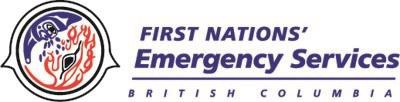 2022-2023 First Nations’ Emergency Services Society(FNESS) – Indigenous Services Canada (ISC)FIRESMART FINAL REPORT FORMPlease type directly in this form or print and complete. Additional space or pages may be used as required. For detailed instructions regarding final report requirements please refer to the 2022-2023 On-Reserve Operational Fuel Treatment and On-Reserve FireSmart™ Program & Application Guide.PART 1 (Technical Information)PART 1 (Technical Information)PART 2 (Administrative & Financial Reporting)Bands are responsible for proper fiscal management, including maintaining acceptable accounting records for the project. FNESS and/or the funder (Canada) reserve the right to audit these records.PART 4: PHOTOGRAPH SUBMISSIONSPre-Treatment #1	Pre-Treatment #2Pre-Treatment #3	Pre-Treatment #4PART 4: PHOTOGRAPH SUBMISSIONSPost-Treatment #1	Post-Treatment #2Post-Treatment #3	Post-Treatment #4APPLICANT INFORMATIONFirst Nation & Address:     Date of Final Report Submission:     Contact Person:     Title:      Phone:     E-mail:     Proposed Hectares: (if applicable)Post-Treatment: (if applicable)Describe your actions in the various FireSmart Zones - include Surface Fuels; Vegetation Management; Debris Removal; Trees & Shrubs; Spacing; Pruning; Slash DisposalIMMEDIATE ZONE: (0-1.5 Metres) What did you do?INTERMEDIATE ZONE: (1.5-10 Metres)What did you do?EXTENDED ZONE: (10 – 30 Metres) What did you do?ACTUAL COSTS (exclusive of eligible GST/PST rebate)ACTUAL COSTS (exclusive of eligible GST/PST rebate)ACTUAL COSTS (exclusive of eligible GST/PST rebate)Activity:  Summarize original and approved application line items into the following broad categoriesHa Treated(If applicable)Actual CostLabour. Please describe (summarize hours & rates):$     Equipment. Please describe (summarize hours & rates):$     Administration/Overhead. Please describe:$     Other approved activities. Please describe:$     Total Cost:$     Total Grant Requested:$     $     PART 3: CERTIFICATION OF COSTS (to be signed by Authorized Band Financial Officer) or approved designate named in BCRPART 3: CERTIFICATION OF COSTS (to be signed by Authorized Band Financial Officer) or approved designate named in BCRI certify that the costs stated above: (1) have been incurred and paid; (2) are attributable to the project; (3) are eligible as outlined in Section 4 of the Program & Application Guide.In addition, for final claims, I certify that: (1) the project is complete; (2) all revenues generated from the project have been declared; and (3) all eligible portions of all other grant contributions for the project have been declared.I certify that the costs stated above: (1) have been incurred and paid; (2) are attributable to the project; (3) are eligible as outlined in Section 4 of the Program & Application Guide.In addition, for final claims, I certify that: (1) the project is complete; (2) all revenues generated from the project have been declared; and (3) all eligible portions of all other grant contributions for the project have been declared.Name:     Title:     Signature:     Date:     PART 4: FINAL REPORT MANDATORY ATTACHMENTSIn addition to the Final Report Form , the following separate attachments are required to be submitted:.kml / .kmz files to describe extents of project.Four (4) Pre-Treatment and Four (4) Post-Treatment Photographs (jpeg, png) – page 4 & 5Confirmation of approved final; updated; or revised forest fuel treatment prescription (if applicable).Summary of FireSmart activities completed by address.Applicants are required to submit one electronic copy of the complete final report and all supporting documents.Final reports should be submitted:Mitigation Department, First Nations’ Emergency Services Society:E-mail: kalexandre@fness.bc.ca